 İletişim Bilgileri	      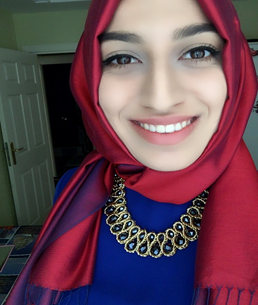 Ad-Soyad: Sibel Can Karaca E-Posta : sibelcankaraca@hotmail.comCep Telefonu : 90 (536) 058 54 45                                  Kişisel BilgilerToplam Tecrübe : 1 yıldan azÇalışma Durumu : ÇalışmıyorumEğitim Durumu : Üniversite (Mezun)Medeni Durumu : BekarUyruk : Türkiye CumhuriyetiDoğum Tarihi : 01.07.1993Doğum Yeri : Türkiye - AdanaSürücü Belgesi : Bİş DeneyimleriKalite StajyeriEndüstriyel Elektrik Elektronik                              02.2016-05.2016 (2 ay)Kalite StajyeriEnkomak Fırın Makineleri Ltd. Şti                         08.2015-09.2015 (1 ay)Stajyer MühendisTürk Telekom                                                         08.2014-09.2014 (1 ay)Stajyer MühendisSolimpeks Solar Enerji Sistemleri A.Ş.                 08.2011-09.2011 (1 ay)Üniversite (Lisans)09.2011-08.2016Selçuk ÜniversitesiMühendislik Fakültesi, Endüstri MühendisliğiKullanılan Bilgisayar ProgramlarıMicrosoft Office Programları ( Excel, Word, PowerPoint..)Profesyonel Sunum Programı ( Prezi)Solidworks (Başlangıç)Yabancı DilEnglish Time Eğitim Merkezi- 03.10.2014-03.12.2015(360 Saat)İngilizceOkuma            Yazma            Konuşma Orta                  Orta                  OrtaReferanslarOrhan Orhun MücahitEndüstriyel elektrik elektronik - Deneyimli MühendisTel : 05056083266